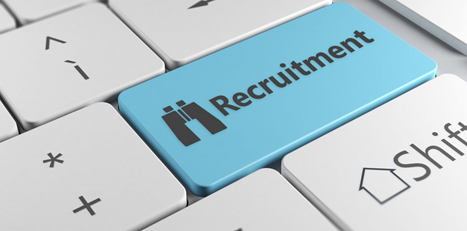 NOTICEThe National Enrichment and Learning Unit (NELU) of the Ministry of Education, Sustainable Development, Innovation, Science, Technology and Vocational Training is seeking qualified practitioners to facilitate the following Caribbean Vocational Qualification (CVQ)  Courses:Agro Food Processing Level (L) 1Bread, Cake and Pastry L1Electrical Installation L1Ceramic Production  L2Data Operations L 1Floral Arrangements L1General Office Administration  (Office Clerk) L1Crop Production-Grow Box  Operations   L 1Housekeeping  (Bellman)   L1Manufacturing Sewn Products  L2Massage Therapy L3Motor Vehicle Care and Conditioning Level L1Nail Technology L1Plumbing L1Small Appliance Repair L1Wall and Floor Tiling L2Please send your Curriculum Vitae to neluedu2017@gmail.com  by April 30, 2022